様式第３号（第７条関係）下妻市ＳＤＧｓパートナー取組報告書　　　　　年　　　月　　　日　　下妻市長　様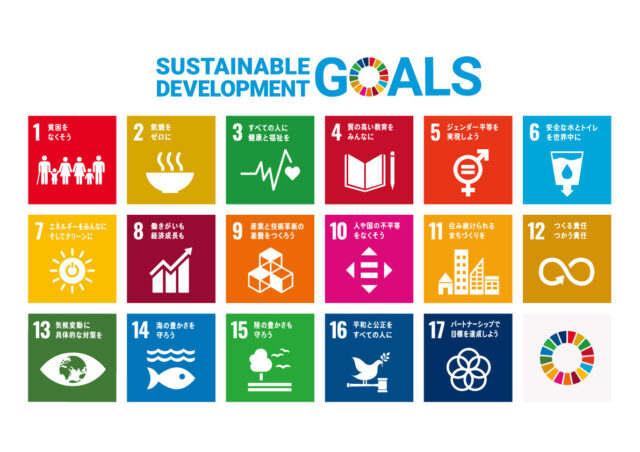 　　企業等名　　　　　　　　　　　　　　　　　　　代表者役職・氏名　　　　　　　　　　　　　　　連絡先（電話番号）　　（メールアドレス）１　当該年度の取組内容（　　　　年度）２　取組の発信状況（複数選択可）取組内容目標とするＳＤＧｓのゴール（複数選択可）※該当する項目にレ印を付してください。　□ウェブページ等で公表（ＵＲＬ　　　　　　　　　　　　　　　　　　　　　　）　□パンフレット等に掲載　　※資料を添付してください。　□その他（　　　　　　　　　　　　　　　　　　　　　　　　　　　　　　　　）